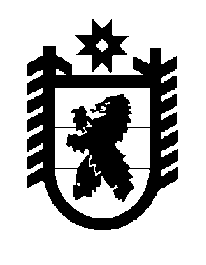 Российская Федерация Республика Карелия    ПРАВИТЕЛЬСТВО РЕСПУБЛИКИ КАРЕЛИЯПОСТАНОВЛЕНИЕ                                 от  22 декабря 2015 года № 423-Пг. Петрозаводск О внесении изменений в постановление Правительства 
Республики Карелия от 11 февраля 2011 года № 30-ППравительство Республики Карелия п о с т а н о в л я е т:Внести в Порядок и условия командирования Главы Республики Карелия и лиц, замещающих отдельные государственные должности Республики Карелия, утвержденные постановлением Правительства Республики Карелия от 11 февраля 2011 года № 30-П «О Порядке и условиях командирования Главы Республики Карелия и лиц, замещающих отдельные государственные должности Республики Карелия» (Собрание законодательства Республики Карелия, 2011, № 2, ст. 159; № 9, ст. 1446; 2012, № 12, ст. 2224; 2013, № 3, ст. 446; 2015, № 2, ст. 222), следующие изменения:1) в пункте 1 цифры «21» заменить цифрами «19-21»;2) дополнить пунктом 5.1 следующего содержания:«5.1. Направление в служебные командировки председателя, заместителя председателя Контрольно-счетной палаты Республики Карелия осуществляется по решению председателя Контрольно-счетной палаты Республики Карелия. Действия, связанные с обеспечением направления в соответствии с Положением, Порядком и условиями в служебные командировки указанных в настоящем пункте лиц, осуществляются Контрольно-счетной палатой Республики Карелия.».              Глава Республики  Карелия                       			      	        А.П. Худилайнен